RENCANA PEMBELAJARAN SEMESTER (RPS)Rencana Pembelajaran: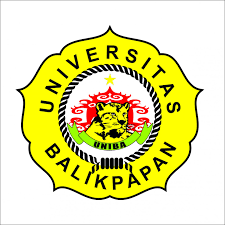 UNIVERSITAS BALIKPAPANFAKULTAS EKONOMIPROGRAM STUDI MANAJEMENNama Mata Kuliah:Teori OrganisasiSemester:III (Tiga)Mata Kuliah Prasyarat:…Kode Mata Kuliah:106102320Bobot SKS:3 SKSDosen Pengampu:Capaian Pembelajaran Lulusan Prodi yang Dibebankan pada Mata Kuliah Aspek SikapTaat hukum dan disiplin dalam kehidupan bermasyarakat dan bernegara. (S7)Menunjukkan sikap bertanggungjawab atas pekerjaan di bidang keahliannya secara mandiri. (S9)Aspek Keterampilan UmumMampu bertanggungjawab atas pencapaian hasil kerja kelompok dan melakukan supervisi dan evaluasi terhadap penyelesaian pekerjaan yang ditugaskan kepada pekerja yang berada di bawah tanggungjawabnya .(KU7)Mampu mendokumentasikan, menyimpan, mengamankan, dan menemukan kembali data untuk menjamin kesahihan dan mencegah plagiasi. (KU9)Aspek Keterampilan KhususMampu mengidentifikasi masalah manajerial dan fungsi organisasi pada level operasional, serta mengambil tindakan solutif yang tepat berdasarkan alternative yang dikembangkan, dengan menerapkan prinsip-prinsip kewirausahaan yang berakar pada kearifan lokal. (KK3)Aspek PengetahuanMenguasai prinsip kepemimpinan dan kewirausahaan dalam berbagai bidang organisasi. (P3)Capaian Pembelajaran Mata Kuliah	Setelah mengikuti mata kuliah ini, Mahasiswa  Prodi  Manajemen Fakultas Ekonomi Universitas Balikpapan diharapkan Mahasiswa akan mampu menguasai berbagai falsafah teori dan  prinsip dasar organisasi sehingga dapat menganalisis kaitan organisasi dengan manajemen dan implikasinya terhadap pola organisasi yang efektif.Deskripsi Mata Kuliah	Pada perkembangannya, organisasi telah menjadi semakin modern dan kompleks. Berbagai faktor telah mempengaruhinya, sehingga membutuhkan perhatian tersendiri dari para pelaku organisasi agar dapat menyikapi dengan bijaksana. Dengan demikian untuk mendesain suatu organisasi yang ideal dibutuhkan ilmu organisasi yang merupakan system pengetahuan, dengan pengetahuan itu manusia dapat mengetahui struktur tata pembagian kerja, strategi penyelesaian konflik, komunikasi organisasional sehingga mampu menerapkan prinsip-prinsip organisasi secara tepat. Mata kuliah ini akan memberikan beberapa materi yang terkait dengan analisis organisasi secara komprehensif, yang meliputi: Pengertian teori organisasi, Perkembangan Teori Organisasi, Struktur Organisasi, Bentuk-Bentuk Organisasi, Organisasi Sebagai Suatu Sistem, Kekuasaan dan Kewenangan, Efektivitas Organisasi, Analisis Lingkungan Organisasi, Peran Teknologi Dalam Organisasi, Komunikasi Dalam Organisasi, Iklim Organisasi dan Perubahan Organisasi.Daftar Referensi Utama :Prof.Dr. J. Winardi,SE. 2014. Teori Organisasi & Pengorganisasian. JakartaWursanto. 2011. Dasar-Dasar Ilmu Organisasi. Andi Offset. YogyakartaHj. Pudjiati,SE.,MM.2018. Teori Organisasi. Nusa Litera Inspirasi,Jawa Barat.2018Pendukung :---Pertemuan Ke-1Pertemuan Ke-1Kemampuan Khusus (Sub-CPMK)Diseminasi kontrak perkuliahanIndikator-Materi Pokok (Bahan Kajian)-Metode/Model PembelajaranModel: Contextual LearningMetode: Diskusi dan CeramahPengalaman BelajarMahasiswa menyimak, mencatat hal - hal  yang penting dan bertanya jika ada yang ingin ditanyakan,Mahasiswa menjawab pertanyaan yang terkait dengan yang dijelaskanPenilaianJenis:Tes Tertulis dan/atau Non Test. Kriteria:Kesesuaian Jawaban yang diberikanBobot:5%Waktu1150 menitReferensiBuku 1, 2, 3Pertemuan Ke-2Pertemuan Ke-2Kemampuan Khusus (Sub-CPMK)Mahasiswa mampu menerangkan Konsep Dasar Teori Organisasi.IndikatorMahasiswa paham tentang ; Menguraikan Konsep Dasar Teori OrganisasiMenguraikan Pengertian TeoriMenjelaskan pengertian OrganisasiMenguraikan Pengertian Teori OrganisasiMateri Pokok (Bahan Kajian)Konsep Dasar Teori OrganisasiPengertian TeoriPengertian OrganisasiPengertian Teori organisasiMetode/Model PembelajaranModel: Contextual LearningMetode: Diskusi dan CeramahPengalaman BelajarMahasiswa menyimak, mencatat hal-hal penting dan menjawab pertanyaan terkait dengan Konsep Dasar OrganisasiPenilaianJenis:Tes Tertulis dan/atau Non Test.Kriteria:Kesesuaian Jawaban yang diberikan.Bobot:5%Waktu1150 menitReferensiBuku 1, 2, 3Pertemuan Ke-3Pertemuan Ke-3Kemampuan Khusus (Sub-CPMK)Mahasiswa mampu menerangkan tentang Perkembangan Teori Organisasi.IndikatorMenguraikan perkembangan teori organisasiMenjelaskan teori organisasi klasikMenjelaskan teori organisasi neoklasikMenjelaskan teori organisasi modernMateri Pokok (Bahan Kajian)Perkembangan teori organisasiTeori organisasi klasikTeori organisasi NeoklasikTeori organisasi modernMetode/Model PembelajaranModel: Contextual LearningMetode: Diskusi dan CeramahPengalaman BelajarMahasiswa menyimak, mencatat hal-hal penting dan menjawab pertanyaan terkait dengan konsep Perkembangan Teori organsasi.PenilaianJenis:Tes Tertulis dan/atau Non Test.Kriteria:Kesesuaian Jawaban yang diberikan.Bobot:10%Waktu1150 menitReferensiBuku 1, 2, 3Pertemuan Ke-4Pertemuan Ke-4Kemampuan Khusus (Sub-CPMK)Mahasiswa mampu menerangkan tentang Struktur Organisasi.IndikatorMenguraikan Pengertian struktur organisasi Menguraikan fungsi struktur organisasiMenjelaskan Bentuk-bentuk struktur organisasiMenguraikan Tipe struktur organisasiMenjelaskan Bentuk-Bentuk OrganisasiMateri Pokok (Bahan Kajian)Pengertian struktur organisasiFungsi Struktur OrganisasiBentuk-Bentuk Struktur OrganisasiTipe Struktur OrganisasiBentuk-Bentuk OrganisasiMetode/Model PembelajaranModel: Contextual LearningMetode: Diskusi dan CeramahPengalaman BelajarMahasiswa menyimak, mencatat hal-hal penting dan menjawab pertanyaan terkait dengan struktur organisasi.PenilaianJenis:Tes Tertulis dan/atau Non Test.Kriteria:Kesesuaian Jawaban yang diberikan..Bobot:5%Waktu1150 menitReferensiBuku 1, 2, 3Pertemuan Ke-5Pertemuan Ke-5Kemampuan Khusus (Sub-CPMK)Mahasiswa mampu menjelaskan berkaitan dengan Organisasi Sebagai Suatu Sistem.IndikatorMahasiswa paham tentang ; Menjelaskan sistemMenjelaskan pendekatan system dan teori organisasiMenjelaskan sebagai suatu system terbukaMateri Pokok (Bahan Kajian)Pengertian SistemPendekatan system dan Teori OrganisasiOrganisasi sebagai suatu system TerbukaMetode/Model PembelajaranModel: Contextual LearningMetode: Diskusi dan CeramahPengalaman BelajarMahasiswa menyimak, mencatat hal-hal penting dan menjawab pertanyaan terkait dengan Organisasi sebagai suatu system PenilaianJenis:Tes Tertulis dan/atau Non Test.Kriteria:Kesesuaian Jawaban yang diberikan..Bobot:5%Waktu1150 menitReferensiBuku 1, 2, 3Pertemuan Ke-6Pertemuan Ke-6Kemampuan Khusus (Sub-CPMK)Mahasiswa mampu menerangkan konsep kekuasaan dan kewenangan.IndikatorMenjelaskan pengertian kekuasaanMenjelaskan factor yang mendasari adanya kekuasaanMenerangkan KewenanganMenjelaskan Delegasi WewenangMenjelaskan Sentralisasi dan DesentralisasiMateri Pokok (Bahan Kajian)Pengertian KekuasaanFaktor yang mendasari adanya kekuasaanKewenangan (Authority)Delegasi WewenangSentralisasi dan DesentralisasiMetode/Model PembelajaranModel: Contextual LearningMetode: Diskusi dan CeramahPengalaman BelajarMahasiswa menyimak, mencatat hal-hal penting dan menjawab pertanyaan terkait kekuasaan dan kewenanganPenilaianJenis:Tes Tertulis dan/atau Non Test.Kriteria:Kesesuaian Jawaban yang diberikan..Bobot:5%Waktu1150 menitReferensiBuku 1, 2, 3Pertemuan Ke-7Pertemuan Ke-7Kemampuan Khusus (Sub-CPMK)Mahasiswa mampu menjelaskan  tentang Efektivitas Organisasi.IndikatorMahasiswa paham tentang ; Menjelaskan pengertian efektivitas Meguraikan pengukuran efektivitas OrganisasiMenjelaskan pendekatan-pendekatan EfektivitasMenjabarkan faktor-faktor yang mem-pengaruhi efektivitasMateri Pokok (Bahan Kajian)Pengertian efektivitasPengukuran efektivitas OrganisasiPendekatan-Pendekatan EfektivitasFaktor-Faktor Yang Mempengaruhi EfektivitasMetode/Model PembelajaranModel: Contextual LearningMetode: Diskusi dan CeramahPengalaman BelajarMahasiswa menyimak, mencatat hal-hal penting dan menjawab terkait dengan efektivitas organisasiPenilaianJenis:Tes Tertulis dan/atau Non Test.Kriteria:Kesesuaian Jawaban yang diberikan..Bobot:10%Waktu1150 menitReferensiBuku 1, 2, 3Pertemuan Ke-8Ujian Tengah Semester. Bobot 15%Pertemuan Ke-9Pertemuan Ke-9Kemampuan Khusus (Sub-CPMK)Mahasiswa mampu menjelaskan Analisis lingkungan organisasi.IndikatorMahasiswa paham tentang ;Menerangkan pengetian lingkungan organisasiMenguraikan Elemen lingkunganMenjelaskan ketidakpastian lingkunganMenerangkan pengaruh lingkungan terhadap organisasi perusahaanMateri Pokok (Bahan Kajian)Pengertian Lingkungan OrganisasiElemen LingkunganKetidakpastian LingkunganPengaruh Lingkungan Terhadap OrganisasiMetode/Model PembelajaranModel: Contextual LearningMetode: Diskusi dan CeramahPengalaman BelajarMahasiswa menyimak, mencatat hal-hal penting dan menjawab terkait dengan analisis lingkungan organisasiPenilaianJenis:Tes Tertulis dan/atau Non Test.Kriteria:Kesesuaian Jawaban yang diberikan..Bobot:5%Waktu1150 menitReferensiBuku 1, 2, 3Pertemuan Ke-10Pertemuan Ke-10Kemampuan Khusus (Sub-CPMK)Mahasiswa mampu menerangkan  Peran teknologi dalam organisasi.IndikatorMahasiswa paham tentang ; Menjelaskan peran teknologiMenguraikan pemanfaatan teknologi dalam organisasiMenjelaskan penerapan teknologi dalam organisasiMateri Pokok (Bahan Kajian)Peran TeknologiPemanfaatan Teknologi Dalam OrganisasiPenerapan Teknologi Dalam OrganisasiMetode/Model PembelajaranModel: Contextual LearningMetode: Diskusi dan CeramahPengalaman BelajarMahasiswa menyimak, mencatat hal-hal penting dan menjawab pertanyaan terkait dengan peran teknologi dalam organisasiPenilaianJenis:Tes Tertulis dan/atau Non Test.Kriteria:Kesesuaian Jawaban yang diberikan..Bobot:5%Waktu1150 menitReferensiBuku 1, 2, 3Pertemuan Ke-11Pertemuan Ke-11Kemampuan Khusus (Sub-CPMK)Mahasiswa mampu menjelaskan Komunikasi dalam organisasi.IndikatorMahasiswa paham tentang ; Menjelaskan pengertian komnksMenguraikan unsur- unsur komunikasiMenguraikan penyaluran ideMenjelaskan hambat-an-hambatan komnksMenguraikan klasifiks komunikasi dalam organisasiMateri Pokok (Bahan Kajian)Pengertian komunikasiUnsur-Unsur KomunikasiPenyaluran Ide Melalui KomunikasiHambatan-Hambatan KomunikasiKlasifikasi Komuniks Dalam OrganisasiMetode/Model PembelajaranModel: Contextual LearningMetode: Diskusi dan CeramahPengalaman BelajarMahasiswa menyimak, mencatat hal-hal penting dan menjawab pertanyaan terkait dengan Komunikasi Dalam Organisasi.PenilaianJenis:Tes Tertulis dan/atau Non Test.Kriteria:Kesesuaian Jawaban yang diberikan..Bobot:5%Waktu1150 menitReferensiBuku 1, 2, 3Pertemuan Ke-12Pertemuan Ke-12Kemampuan Khusus (Sub-CPMK)Mahasiswa mampu menjelaskan Iklim Organisasi.IndikatorMahasiswa paham tentang ; Menjelaskan pengerti an iklim organisasiMenguraikan dimensi iklm organisasiMenguraikan factor yg menentukan iklim organisasiMenjelaskan mengukur iklim organMateri Pokok (Bahan Kajian)Pengertian Iklim OrganisasiDimensi Iklim OrganisasiFaktor Yang Menentukan Iklim OrganisasiMengukur Iklim OrganisasiMetode/Model PembelajaranModel: Contextual LearningMetode: Diskusi dan CeramahPengalaman BelajarMahasiswa menyimak, mencatat hal-hal penting dan menjawab pertanyaan terkait dengan iklim organisasiPenilaianJenis:Tes Tertulis dan/atau Non Test.Kriteria:Kesesuaian Jawaban yang diberikan..Bobot:5%Waktu1150 menitReferensiBuku 1, 2, 3Pertemuan Ke-13 & 14Pertemuan Ke-13 & 14Kemampuan Khusus (Sub-CPMK)Mahasiswa mampu menerangkan Perubahan Organisasi.IndikatorMahasiswa paham tentang ; Menjelaskan perubahan organisasiMenerangkan mengelola perubahan organisasiMendeskripsikan pengendalian perubahan organisasiMenguraikan proses pengendalian dalam organisasiMenjelaskan masalah dalam organisasi perubahanMenguraikan strategi atau penolakanMateri Pokok (Bahan Kajian)Pengertian Perubahan OrganisasiMengelola Perubahan OrganisasiPengendalian Perubahan OrganisasiProses Pengendalian Dalam OrganisasiMasalah Dalam Organisasi PerubahanStrategi Mengatasi Masalah atau PenolakanMetode/Model PembelajaranModel: Contextual LearningMetode: Diskusi dan CeramahPengalaman BelajarMahasiswa menyimak, mencatat hal-hal penting dan menjawab pertanyaan terkait dengan perubahan organisasiPenilaianJenis:Tes Tertulis dan/atau Non Test.Kriteria:Kesesuaian Jawaban yang diberikan..Bobot:5%Waktu1150 menitReferensiBuku 1, 2, 3Pertemuan Ke-15Pertemuan Ke-15Kemampuan Khusus (Sub-CPMK)Mahasiswa mampu membuat kesimpulan seluruh materi.IndikatorMahasiswa paham tentang ; materi-materi yang sudah pernah disampaikanMateri Pokok (Bahan Kajian)ReviewMetode/Model PembelajaranModel: Contextual LearningMetode: Diskusi dan CeramahPengalaman BelajarMahasiswa menyimak, mencatat hal-hal penting dan menjawab pertanyaan yang disampaikan oleh dosen terkait dengan Perubahan & Pengembanga Organisasi.PenilaianJenis:Tes Tertulis dan/atau Non Test.Kriteria:Kesesuaian Jawaban yang diberikan..Bobot:5%Waktu1150 menitReferensiBuku 1, 2, 3Pertemuan Ke-16Ujian Akhir Semester. Bobot 15%Bobot Penilaian Akhir1. Kehadiran		20%2. Tugas		20%3. UTS			30%4. UAS			30%Mengetahui, Ketua Program Studi,Nadi Hernadi Moorcy, S.E., M.M.NIK.  015004046Balikpapan,   September 2021Dosen Pengampu,Drs. Sudjinan, M.SiNIK.  